УКРАЇНА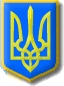 Виконавчий комітет Нетішинської міської радиХмельницької областіР О З П О Р Я Д Ж Е Н Н Я06.12.2018					Нетішин			    № 491/2018-ркПро тимчасове виконання обов’язків головного лікаря КМЗ НМР «Спеціалізована медико-санітарна частина м.Нетішин»	Відповідно до пункту 20 частини 4 статті 42 Закону України «Про місцеве самоврядування в Україні», підпункту 6.2.6. пункту 6.2. Розділу                      6 Статуту комунального медичного закладу Нетішинської міської ради «Спеціалізована медико-санітарна частина м.Нетішин», затвердженого рішенням сьомої сесії Нетішинської міської ради VIІ скликання від                         26 лютого 2016 року № 7/189  (у редакції рішення шістнадцятої (позачергової) сесії Нетішинської міської ради VIІ скликання від 25 серпня 2016 року № 16/775), розпорядження міського голови від 05 грудня 2018 року № 201/2018-рк «Про погодження надання головному лікарю КМЗ НМР «СМСЧ м.Нетішин» Пословському В.Н. додаткової відпустки»:Тимчасове виконання обов’язків головного лікаря КМЗ НМР «Спеціалізована медико-санітарна частина м.Нетішин», на період додаткової відпустки головного лікаря КМЗ НМР «Спеціалізована медико-санітарна частина м.Нетішин» Пословського Василя Никоновича від 07 грудня 2018 року до 20 грудня 2018 року включно покласти на заступника головного лікаря КМЗ НМР «Спеціалізована медико-санітарна частина м.Нетішин»                      Щуклу Валентину Олександрівну.Міський голова								О.О.СупрунюкЗ розпорядженням ознайомлені:Пословський В.Н.					«___»____________2018рокуЩукла В.О.						«___»____________2018року